Мекеме атауы  «Павлодар қаласы, Жетекші орта жалпы білім беру мектебі» ММ Аты-жөні  Камарова Айгуль Идрисовна Қызметі  тарих  мұғаліміЕңбек өтілі 19 жылСанаты  біріншіПән    Қазақстан тарихы Тақырып Қыпшақ хандығы  Сынып  7 Сабақтың тақырыбы: Қыпшақ хандығыСабақтың тақырыбы: Қыпшақ хандығыСабақтың тақырыбы: Қыпшақ хандығыСабақтың тақырыбы: Қыпшақ хандығыМұғалімнің аты-жөні: Камарова Айгуль ИдрисовнаМұғалімнің аты-жөні: Камарова Айгуль ИдрисовнаМұғалімнің аты-жөні: Камарова Айгуль ИдрисовнаМұғалімнің аты-жөні: Камарова Айгуль ИдрисовнаСЫНЫП:  7СЫНЫП:  7Қатысқан  оқушылар  саны:  Қатысқан  оқушылар  саны:  Қатысқан  оқушылар  саны:  Қатыспаған  оқушылар саны: 0 Қатыспаған  оқушылар саны: 0 Қатыспаған  оқушылар саны: 0 Сабақ негізделген оқу мақсаттарыСабақ негізделген оқу мақсаттары6.2.2.3 – көшпелілердің әскери өнеріндегі жетістіктерін сипаттау; 6.2.1.3 – тарихи оқиғалар мен процестердің  сабақтастығын сипаттауда «Ұлы Дала» ұғымын қолдану6.2.2.3 – көшпелілердің әскери өнеріндегі жетістіктерін сипаттау; 6.2.1.3 – тарихи оқиғалар мен процестердің  сабақтастығын сипаттауда «Ұлы Дала» ұғымын қолдану6.2.2.3 – көшпелілердің әскери өнеріндегі жетістіктерін сипаттау; 6.2.1.3 – тарихи оқиғалар мен процестердің  сабақтастығын сипаттауда «Ұлы Дала» ұғымын қолдану6.2.2.3 – көшпелілердің әскери өнеріндегі жетістіктерін сипаттау; 6.2.1.3 – тарихи оқиғалар мен процестердің  сабақтастығын сипаттауда «Ұлы Дала» ұғымын қолдану6.2.2.3 – көшпелілердің әскери өнеріндегі жетістіктерін сипаттау; 6.2.1.3 – тарихи оқиғалар мен процестердің  сабақтастығын сипаттауда «Ұлы Дала» ұғымын қолдану6.2.2.3 – көшпелілердің әскери өнеріндегі жетістіктерін сипаттау; 6.2.1.3 – тарихи оқиғалар мен процестердің  сабақтастығын сипаттауда «Ұлы Дала» ұғымын қолдануСабақ  нәтижесі:Сабақ  нәтижесі:Оқушылардың барлығы мынаны орындай алады: Оқулықта берілген және қосымша тапсырмаларды орындайды.  Жазба жұмыс жасайды. Сұраққа жауап береді.Оқушылардың көбісі мынаны орындай алады: Топтық жұмысты брлесе орындайды.Өз бетінше жұмыс жасайды. Сұраққа жауап береді. Қосымша үлестірме ресурстармен  жұмыс жасайды.	Оқушылардың кейбіреуі мынаны орындай алады: Оқулықтан тыс берілген қосымша тапсырмалады орындайды, тақырып бойынша қосымша мәліметтер мен дәлелдер келтіре алады.Оқушылардың барлығы мынаны орындай алады: Оқулықта берілген және қосымша тапсырмаларды орындайды.  Жазба жұмыс жасайды. Сұраққа жауап береді.Оқушылардың көбісі мынаны орындай алады: Топтық жұмысты брлесе орындайды.Өз бетінше жұмыс жасайды. Сұраққа жауап береді. Қосымша үлестірме ресурстармен  жұмыс жасайды.	Оқушылардың кейбіреуі мынаны орындай алады: Оқулықтан тыс берілген қосымша тапсырмалады орындайды, тақырып бойынша қосымша мәліметтер мен дәлелдер келтіре алады.Оқушылардың барлығы мынаны орындай алады: Оқулықта берілген және қосымша тапсырмаларды орындайды.  Жазба жұмыс жасайды. Сұраққа жауап береді.Оқушылардың көбісі мынаны орындай алады: Топтық жұмысты брлесе орындайды.Өз бетінше жұмыс жасайды. Сұраққа жауап береді. Қосымша үлестірме ресурстармен  жұмыс жасайды.	Оқушылардың кейбіреуі мынаны орындай алады: Оқулықтан тыс берілген қосымша тапсырмалады орындайды, тақырып бойынша қосымша мәліметтер мен дәлелдер келтіре алады.Оқушылардың барлығы мынаны орындай алады: Оқулықта берілген және қосымша тапсырмаларды орындайды.  Жазба жұмыс жасайды. Сұраққа жауап береді.Оқушылардың көбісі мынаны орындай алады: Топтық жұмысты брлесе орындайды.Өз бетінше жұмыс жасайды. Сұраққа жауап береді. Қосымша үлестірме ресурстармен  жұмыс жасайды.	Оқушылардың кейбіреуі мынаны орындай алады: Оқулықтан тыс берілген қосымша тапсырмалады орындайды, тақырып бойынша қосымша мәліметтер мен дәлелдер келтіре алады.Оқушылардың барлығы мынаны орындай алады: Оқулықта берілген және қосымша тапсырмаларды орындайды.  Жазба жұмыс жасайды. Сұраққа жауап береді.Оқушылардың көбісі мынаны орындай алады: Топтық жұмысты брлесе орындайды.Өз бетінше жұмыс жасайды. Сұраққа жауап береді. Қосымша үлестірме ресурстармен  жұмыс жасайды.	Оқушылардың кейбіреуі мынаны орындай алады: Оқулықтан тыс берілген қосымша тапсырмалады орындайды, тақырып бойынша қосымша мәліметтер мен дәлелдер келтіре алады.Оқушылардың барлығы мынаны орындай алады: Оқулықта берілген және қосымша тапсырмаларды орындайды.  Жазба жұмыс жасайды. Сұраққа жауап береді.Оқушылардың көбісі мынаны орындай алады: Топтық жұмысты брлесе орындайды.Өз бетінше жұмыс жасайды. Сұраққа жауап береді. Қосымша үлестірме ресурстармен  жұмыс жасайды.	Оқушылардың кейбіреуі мынаны орындай алады: Оқулықтан тыс берілген қосымша тапсырмалады орындайды, тақырып бойынша қосымша мәліметтер мен дәлелдер келтіре алады.Бағалау  критерийіБағалау  критерийіЖеке, жұптық, топтық тапсырмаларды орындай алады. Сабақ барысында  тыңдаушының назарын өзіне аудара алады.Жеке, жұптық, топтық тапсырмаларды орындай алады. Сабақ барысында  тыңдаушының назарын өзіне аудара алады.Жеке, жұптық, топтық тапсырмаларды орындай алады. Сабақ барысында  тыңдаушының назарын өзіне аудара алады.Жеке, жұптық, топтық тапсырмаларды орындай алады. Сабақ барысында  тыңдаушының назарын өзіне аудара алады.Жеке, жұптық, топтық тапсырмаларды орындай алады. Сабақ барысында  тыңдаушының назарын өзіне аудара алады.Жеке, жұптық, топтық тапсырмаларды орындай алады. Сабақ барысында  тыңдаушының назарын өзіне аудара алады.Тілдік құзіреттілікТілдік құзіреттілікҚыпшақ хандығыҚыпшақ хандығыҚыпшақ хандығыҚыпшақ хандығыҚыпшақ хандығыҚыпшақ хандығыРесурстарРесурстарОқулық, суреттер, топқа бөлуге арналған кеспе қағаздар  және  әртүрлі  заттар, топтық тапсырмалар, кері байланыс, стикер.Оқулық, суреттер, топқа бөлуге арналған кеспе қағаздар  және  әртүрлі  заттар, топтық тапсырмалар, кері байланыс, стикер.Оқулық, суреттер, топқа бөлуге арналған кеспе қағаздар  және  әртүрлі  заттар, топтық тапсырмалар, кері байланыс, стикер.Оқулық, суреттер, топқа бөлуге арналған кеспе қағаздар  және  әртүрлі  заттар, топтық тапсырмалар, кері байланыс, стикер.Оқулық, суреттер, топқа бөлуге арналған кеспе қағаздар  және  әртүрлі  заттар, топтық тапсырмалар, кері байланыс, стикер.Оқулық, суреттер, топқа бөлуге арналған кеспе қағаздар  және  әртүрлі  заттар, топтық тапсырмалар, кері байланыс, стикер.Әдіс-тәсілдерӘдіс-тәсілдерСұрақ-жауап, әңгімелеу, түсіндіру, ойын, көрнекілік. Рефлексия.Сұрақ-жауап, әңгімелеу, түсіндіру, ойын, көрнекілік. Рефлексия.Сұрақ-жауап, әңгімелеу, түсіндіру, ойын, көрнекілік. Рефлексия.Сұрақ-жауап, әңгімелеу, түсіндіру, ойын, көрнекілік. Рефлексия.Сұрақ-жауап, әңгімелеу, түсіндіру, ойын, көрнекілік. Рефлексия.Сұрақ-жауап, әңгімелеу, түсіндіру, ойын, көрнекілік. Рефлексия.Пәнаралық байланысПәнаралық байланысМузыка, қазақ тілі. Музыка, қазақ тілі. Музыка, қазақ тілі. Музыка, қазақ тілі. Музыка, қазақ тілі. Музыка, қазақ тілі. Алдыңғы оқуАлдыңғы оқуҚыпшақ хандығыҚыпшақ хандығыҚыпшақ хандығыҚыпшақ хандығыҚыпшақ хандығыҚыпшақ хандығыСабақтың жоспарыСабақтың жоспарыСабақтың жоспарыСабақтың жоспарыСабақтың жоспарыСабақтың жоспарыСабақтың жоспарыСабақтың жоспарыЖоспарланғануақытСабақ барысы :Сабақ барысы :Сабақ барысы :Сабақ барысы :Сабақ барысы :Сабақ барысы :Бағалау түрлеріБасталуы5  минутҰйымдастыру кезеңі  2 минутТоптарға бөлу. «Қағаз қиындылары»Бірнеше құттықтау қағаздарын  топ құрамындағы оқушылар саны бойынша  беске, алтыға жыртып, оларды араластырып, оқушыларға таратып беру керек. Оқушылар қиықтарды құрастырып бүтін сурет шығарады. Сол арқылы топтарға бөлінеді.Психологиялық ахуал қалыптастыру:  3 минут«Өзі туралы кластер» тренинг 1.Амандасу /шеңберге шығару/әрбір оқушы сын есімде тілек айту/Мен Жәниямын жақсымын.2 жұпқа бөлу/ жемістермен3.Видео көрсету/ Мен Қазақпын/ Ой шақыруНе көрдің? Не сездің? Не ойлайсың? Осындай оқиғалар арқылы не құрылды? / мемлекет/ Қандай қағанат,мемлекеттер таныстық—Түрік, Түргеш Қарлық, Оғыз, Қимақ т.бҰйымдастыру кезеңі  2 минутТоптарға бөлу. «Қағаз қиындылары»Бірнеше құттықтау қағаздарын  топ құрамындағы оқушылар саны бойынша  беске, алтыға жыртып, оларды араластырып, оқушыларға таратып беру керек. Оқушылар қиықтарды құрастырып бүтін сурет шығарады. Сол арқылы топтарға бөлінеді.Психологиялық ахуал қалыптастыру:  3 минут«Өзі туралы кластер» тренинг 1.Амандасу /шеңберге шығару/әрбір оқушы сын есімде тілек айту/Мен Жәниямын жақсымын.2 жұпқа бөлу/ жемістермен3.Видео көрсету/ Мен Қазақпын/ Ой шақыруНе көрдің? Не сездің? Не ойлайсың? Осындай оқиғалар арқылы не құрылды? / мемлекет/ Қандай қағанат,мемлекеттер таныстық—Түрік, Түргеш Қарлық, Оғыз, Қимақ т.бҰйымдастыру кезеңі  2 минутТоптарға бөлу. «Қағаз қиындылары»Бірнеше құттықтау қағаздарын  топ құрамындағы оқушылар саны бойынша  беске, алтыға жыртып, оларды араластырып, оқушыларға таратып беру керек. Оқушылар қиықтарды құрастырып бүтін сурет шығарады. Сол арқылы топтарға бөлінеді.Психологиялық ахуал қалыптастыру:  3 минут«Өзі туралы кластер» тренинг 1.Амандасу /шеңберге шығару/әрбір оқушы сын есімде тілек айту/Мен Жәниямын жақсымын.2 жұпқа бөлу/ жемістермен3.Видео көрсету/ Мен Қазақпын/ Ой шақыруНе көрдің? Не сездің? Не ойлайсың? Осындай оқиғалар арқылы не құрылды? / мемлекет/ Қандай қағанат,мемлекеттер таныстық—Түрік, Түргеш Қарлық, Оғыз, Қимақ т.бҰйымдастыру кезеңі  2 минутТоптарға бөлу. «Қағаз қиындылары»Бірнеше құттықтау қағаздарын  топ құрамындағы оқушылар саны бойынша  беске, алтыға жыртып, оларды араластырып, оқушыларға таратып беру керек. Оқушылар қиықтарды құрастырып бүтін сурет шығарады. Сол арқылы топтарға бөлінеді.Психологиялық ахуал қалыптастыру:  3 минут«Өзі туралы кластер» тренинг 1.Амандасу /шеңберге шығару/әрбір оқушы сын есімде тілек айту/Мен Жәниямын жақсымын.2 жұпқа бөлу/ жемістермен3.Видео көрсету/ Мен Қазақпын/ Ой шақыруНе көрдің? Не сездің? Не ойлайсың? Осындай оқиғалар арқылы не құрылды? / мемлекет/ Қандай қағанат,мемлекеттер таныстық—Түрік, Түргеш Қарлық, Оғыз, Қимақ т.бҰйымдастыру кезеңі  2 минутТоптарға бөлу. «Қағаз қиындылары»Бірнеше құттықтау қағаздарын  топ құрамындағы оқушылар саны бойынша  беске, алтыға жыртып, оларды араластырып, оқушыларға таратып беру керек. Оқушылар қиықтарды құрастырып бүтін сурет шығарады. Сол арқылы топтарға бөлінеді.Психологиялық ахуал қалыптастыру:  3 минут«Өзі туралы кластер» тренинг 1.Амандасу /шеңберге шығару/әрбір оқушы сын есімде тілек айту/Мен Жәниямын жақсымын.2 жұпқа бөлу/ жемістермен3.Видео көрсету/ Мен Қазақпын/ Ой шақыруНе көрдің? Не сездің? Не ойлайсың? Осындай оқиғалар арқылы не құрылды? / мемлекет/ Қандай қағанат,мемлекеттер таныстық—Түрік, Түргеш Қарлық, Оғыз, Қимақ т.бҰйымдастыру кезеңі  2 минутТоптарға бөлу. «Қағаз қиындылары»Бірнеше құттықтау қағаздарын  топ құрамындағы оқушылар саны бойынша  беске, алтыға жыртып, оларды араластырып, оқушыларға таратып беру керек. Оқушылар қиықтарды құрастырып бүтін сурет шығарады. Сол арқылы топтарға бөлінеді.Психологиялық ахуал қалыптастыру:  3 минут«Өзі туралы кластер» тренинг 1.Амандасу /шеңберге шығару/әрбір оқушы сын есімде тілек айту/Мен Жәниямын жақсымын.2 жұпқа бөлу/ жемістермен3.Видео көрсету/ Мен Қазақпын/ Ой шақыруНе көрдің? Не сездің? Не ойлайсың? Осындай оқиғалар арқылы не құрылды? / мемлекет/ Қандай қағанат,мемлекеттер таныстық—Түрік, Түргеш Қарлық, Оғыз, Қимақ т.б1-топ: Жазушылар2-топ: Зерттеушілер3-топ: Суретшілер«Өзі туралы кластер» тренинг, қағаздар, қалам.Жаңа білім10 минутБілу және түсінуБерілген мәтіндерді балалар оқып алады.№2 Аудио тыңдау Қандай мемлекет туралы сөз болды?/ тақырыпты ашу Мақсат қою№3 тапсырмаКескін картада Қарахан мемлекетінің иелік аумақтарын, шекаралас елдерін және иеліктерінің орталықтарын белгілеңіз.Тапсырма шартты:                                                              1.   Батыс иелік аумағы көк түспен                                                              белгілеу Шығыс иелік аумағын    қызыл                                 түспен белгілеу                                                                     Әр иелік орталықтарының атауын жазу, белгілеу;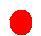 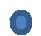                                                                2.   Қарахан мемлекетімен көршілес                                                                     мемлекеттерді анықтап, атауын      жазу                                                                                ---------------------------------------------------------------------                                                  -----------------------------------------------------------------------                                                          3. Маураннахр аумағын көрсету «Жариялау» әдісі(Әрбір топ берілген сұрақ бойынша  өз позициясын жариялау керек. Бұл үшін топ ішінен спикер берілген уақыт ішінде (5 мину) басқа қатысушылар  алдында сөйлеп, топ ұстанымын жеткізеді.)Білу және түсінуБерілген мәтіндерді балалар оқып алады.№2 Аудио тыңдау Қандай мемлекет туралы сөз болды?/ тақырыпты ашу Мақсат қою№3 тапсырмаКескін картада Қарахан мемлекетінің иелік аумақтарын, шекаралас елдерін және иеліктерінің орталықтарын белгілеңіз.Тапсырма шартты:                                                              1.   Батыс иелік аумағы көк түспен                                                              белгілеу Шығыс иелік аумағын    қызыл                                 түспен белгілеу                                                                     Әр иелік орталықтарының атауын жазу, белгілеу;                                                               2.   Қарахан мемлекетімен көршілес                                                                     мемлекеттерді анықтап, атауын      жазу                                                                                ---------------------------------------------------------------------                                                  -----------------------------------------------------------------------                                                          3. Маураннахр аумағын көрсету «Жариялау» әдісі(Әрбір топ берілген сұрақ бойынша  өз позициясын жариялау керек. Бұл үшін топ ішінен спикер берілген уақыт ішінде (5 мину) басқа қатысушылар  алдында сөйлеп, топ ұстанымын жеткізеді.)Білу және түсінуБерілген мәтіндерді балалар оқып алады.№2 Аудио тыңдау Қандай мемлекет туралы сөз болды?/ тақырыпты ашу Мақсат қою№3 тапсырмаКескін картада Қарахан мемлекетінің иелік аумақтарын, шекаралас елдерін және иеліктерінің орталықтарын белгілеңіз.Тапсырма шартты:                                                              1.   Батыс иелік аумағы көк түспен                                                              белгілеу Шығыс иелік аумағын    қызыл                                 түспен белгілеу                                                                     Әр иелік орталықтарының атауын жазу, белгілеу;                                                               2.   Қарахан мемлекетімен көршілес                                                                     мемлекеттерді анықтап, атауын      жазу                                                                                ---------------------------------------------------------------------                                                  -----------------------------------------------------------------------                                                          3. Маураннахр аумағын көрсету «Жариялау» әдісі(Әрбір топ берілген сұрақ бойынша  өз позициясын жариялау керек. Бұл үшін топ ішінен спикер берілген уақыт ішінде (5 мину) басқа қатысушылар  алдында сөйлеп, топ ұстанымын жеткізеді.)Білу және түсінуБерілген мәтіндерді балалар оқып алады.№2 Аудио тыңдау Қандай мемлекет туралы сөз болды?/ тақырыпты ашу Мақсат қою№3 тапсырмаКескін картада Қарахан мемлекетінің иелік аумақтарын, шекаралас елдерін және иеліктерінің орталықтарын белгілеңіз.Тапсырма шартты:                                                              1.   Батыс иелік аумағы көк түспен                                                              белгілеу Шығыс иелік аумағын    қызыл                                 түспен белгілеу                                                                     Әр иелік орталықтарының атауын жазу, белгілеу;                                                               2.   Қарахан мемлекетімен көршілес                                                                     мемлекеттерді анықтап, атауын      жазу                                                                                ---------------------------------------------------------------------                                                  -----------------------------------------------------------------------                                                          3. Маураннахр аумағын көрсету «Жариялау» әдісі(Әрбір топ берілген сұрақ бойынша  өз позициясын жариялау керек. Бұл үшін топ ішінен спикер берілген уақыт ішінде (5 мину) басқа қатысушылар  алдында сөйлеп, топ ұстанымын жеткізеді.)Білу және түсінуБерілген мәтіндерді балалар оқып алады.№2 Аудио тыңдау Қандай мемлекет туралы сөз болды?/ тақырыпты ашу Мақсат қою№3 тапсырмаКескін картада Қарахан мемлекетінің иелік аумақтарын, шекаралас елдерін және иеліктерінің орталықтарын белгілеңіз.Тапсырма шартты:                                                              1.   Батыс иелік аумағы көк түспен                                                              белгілеу Шығыс иелік аумағын    қызыл                                 түспен белгілеу                                                                     Әр иелік орталықтарының атауын жазу, белгілеу;                                                               2.   Қарахан мемлекетімен көршілес                                                                     мемлекеттерді анықтап, атауын      жазу                                                                                ---------------------------------------------------------------------                                                  -----------------------------------------------------------------------                                                          3. Маураннахр аумағын көрсету «Жариялау» әдісі(Әрбір топ берілген сұрақ бойынша  өз позициясын жариялау керек. Бұл үшін топ ішінен спикер берілген уақыт ішінде (5 мину) басқа қатысушылар  алдында сөйлеп, топ ұстанымын жеткізеді.)Білу және түсінуБерілген мәтіндерді балалар оқып алады.№2 Аудио тыңдау Қандай мемлекет туралы сөз болды?/ тақырыпты ашу Мақсат қою№3 тапсырмаКескін картада Қарахан мемлекетінің иелік аумақтарын, шекаралас елдерін және иеліктерінің орталықтарын белгілеңіз.Тапсырма шартты:                                                              1.   Батыс иелік аумағы көк түспен                                                              белгілеу Шығыс иелік аумағын    қызыл                                 түспен белгілеу                                                                     Әр иелік орталықтарының атауын жазу, белгілеу;                                                               2.   Қарахан мемлекетімен көршілес                                                                     мемлекеттерді анықтап, атауын      жазу                                                                                ---------------------------------------------------------------------                                                  -----------------------------------------------------------------------                                                          3. Маураннахр аумағын көрсету «Жариялау» әдісі(Әрбір топ берілген сұрақ бойынша  өз позициясын жариялау керек. Бұл үшін топ ішінен спикер берілген уақыт ішінде (5 мину) басқа қатысушылар  алдында сөйлеп, топ ұстанымын жеткізеді.)Оқулық,мәтіндер.Ортасы10 минутҚолдануОқулықтағы тапсырмаларды орындауНегізгі оқиғалар:VII - VIIIғғ.- қыпшақтардың этникалық құрамы құрылды.XI - XIIIғғ.- Қыпшақ хандарының билігі күшейді.XIғ.- Оғыз даласында Дешті Қыпшақ пайда болды.XIIIғ.- Хорезм шахы мен қыпшақтар арасында шайқастар болды.«Жаңа сабақты бекіту кезеңі». Ал, енді балалар, жаңа сабағымызды бекіту үшін«Тарих дөңгелегі» ойынын ойнайық.«Тарих дөңгелегі» төрт бөлікке бөлінген.1. Тұлғалар бөлімі: тарихи тұлғаны табуға арналаған сұрақтар.2. Түсіндір бөлігі: оқиға мәнін, себебін анықтауға арналған сұрақтар3. Қанатты сөздер бөлігі: бір тарихи тұлғаның қанатты сөзі жасырылған.4. Даталар бөлігі: дата, уақыт, санға сәйкес сұрақ жасырылған.№1 «Тұлғалар бөлігінде»1. 1133 ж. Қыпшақтарды басып алған Хорезм шахы.....(Атсыз)2. 1195 ж. Сығанақты басқарған қыпшақ ханы......(Қадыр Буке)3. XIII ғ. Сығанақты басып алған Хорезм шахы...(Мұхаммед)4. 1216 ж. Хорезм шахы Мұхаммед қыпшақтарға қарсы жорық кезінде Торғай даласында монғолдарға соқтығысқанда Монғол басшысы кім еді?Түсіндір бөлігі.1. Атлах шайқасы.2. Оғыздардың қоғамдық құрылысы.3. Соғдылардың Жетісуге қоныс аударуы.Талдау№4 тапсырмаЗерттеу сұрақтары«Ыстық орындық» орындық әдісі(Бір оқушы алдыңғы жақта, орындықтар оны айнала қоршай орналастырылады.Жаттығудың сипаттамасы:Бір оқушы алға шығып өз пікірін айтып және тақырып бойынша сұрақтарға жауап береді. Сұрақты анағұрлым мазмұнды қылу үшін, оқушылар белгілі бір пікір бойынша бірлесіп алға шығып сөйлей алады.	«Қанатты сөздер»1. «Қарлұқтар бұрын Тулис тауында тұрды, тоғыз - оғыздарға құл болды...»(Әл - Марвази)2. «Ондағы(оғыздар мен қимақтар туралы) шеберлер темірден ғажайып әдемі бұйымдар жасайды...» (Әл - Идриси)3. «IX - XIII ғ. өмір сүрген керейлер – күшті дамыған ел. Олар тек Шыңғыс хан... әсерінен әлсіреді...» (Рашид ад - дин)№4 «Даталар»1. 960 ж.2. 1201 ж.3. 1125 ж.4. 840 жҚолдануОқулықтағы тапсырмаларды орындауНегізгі оқиғалар:VII - VIIIғғ.- қыпшақтардың этникалық құрамы құрылды.XI - XIIIғғ.- Қыпшақ хандарының билігі күшейді.XIғ.- Оғыз даласында Дешті Қыпшақ пайда болды.XIIIғ.- Хорезм шахы мен қыпшақтар арасында шайқастар болды.«Жаңа сабақты бекіту кезеңі». Ал, енді балалар, жаңа сабағымызды бекіту үшін«Тарих дөңгелегі» ойынын ойнайық.«Тарих дөңгелегі» төрт бөлікке бөлінген.1. Тұлғалар бөлімі: тарихи тұлғаны табуға арналаған сұрақтар.2. Түсіндір бөлігі: оқиға мәнін, себебін анықтауға арналған сұрақтар3. Қанатты сөздер бөлігі: бір тарихи тұлғаның қанатты сөзі жасырылған.4. Даталар бөлігі: дата, уақыт, санға сәйкес сұрақ жасырылған.№1 «Тұлғалар бөлігінде»1. 1133 ж. Қыпшақтарды басып алған Хорезм шахы.....(Атсыз)2. 1195 ж. Сығанақты басқарған қыпшақ ханы......(Қадыр Буке)3. XIII ғ. Сығанақты басып алған Хорезм шахы...(Мұхаммед)4. 1216 ж. Хорезм шахы Мұхаммед қыпшақтарға қарсы жорық кезінде Торғай даласында монғолдарға соқтығысқанда Монғол басшысы кім еді?Түсіндір бөлігі.1. Атлах шайқасы.2. Оғыздардың қоғамдық құрылысы.3. Соғдылардың Жетісуге қоныс аударуы.Талдау№4 тапсырмаЗерттеу сұрақтары«Ыстық орындық» орындық әдісі(Бір оқушы алдыңғы жақта, орындықтар оны айнала қоршай орналастырылады.Жаттығудың сипаттамасы:Бір оқушы алға шығып өз пікірін айтып және тақырып бойынша сұрақтарға жауап береді. Сұрақты анағұрлым мазмұнды қылу үшін, оқушылар белгілі бір пікір бойынша бірлесіп алға шығып сөйлей алады.	«Қанатты сөздер»1. «Қарлұқтар бұрын Тулис тауында тұрды, тоғыз - оғыздарға құл болды...»(Әл - Марвази)2. «Ондағы(оғыздар мен қимақтар туралы) шеберлер темірден ғажайып әдемі бұйымдар жасайды...» (Әл - Идриси)3. «IX - XIII ғ. өмір сүрген керейлер – күшті дамыған ел. Олар тек Шыңғыс хан... әсерінен әлсіреді...» (Рашид ад - дин)№4 «Даталар»1. 960 ж.2. 1201 ж.3. 1125 ж.4. 840 жҚолдануОқулықтағы тапсырмаларды орындауНегізгі оқиғалар:VII - VIIIғғ.- қыпшақтардың этникалық құрамы құрылды.XI - XIIIғғ.- Қыпшақ хандарының билігі күшейді.XIғ.- Оғыз даласында Дешті Қыпшақ пайда болды.XIIIғ.- Хорезм шахы мен қыпшақтар арасында шайқастар болды.«Жаңа сабақты бекіту кезеңі». Ал, енді балалар, жаңа сабағымызды бекіту үшін«Тарих дөңгелегі» ойынын ойнайық.«Тарих дөңгелегі» төрт бөлікке бөлінген.1. Тұлғалар бөлімі: тарихи тұлғаны табуға арналаған сұрақтар.2. Түсіндір бөлігі: оқиға мәнін, себебін анықтауға арналған сұрақтар3. Қанатты сөздер бөлігі: бір тарихи тұлғаның қанатты сөзі жасырылған.4. Даталар бөлігі: дата, уақыт, санға сәйкес сұрақ жасырылған.№1 «Тұлғалар бөлігінде»1. 1133 ж. Қыпшақтарды басып алған Хорезм шахы.....(Атсыз)2. 1195 ж. Сығанақты басқарған қыпшақ ханы......(Қадыр Буке)3. XIII ғ. Сығанақты басып алған Хорезм шахы...(Мұхаммед)4. 1216 ж. Хорезм шахы Мұхаммед қыпшақтарға қарсы жорық кезінде Торғай даласында монғолдарға соқтығысқанда Монғол басшысы кім еді?Түсіндір бөлігі.1. Атлах шайқасы.2. Оғыздардың қоғамдық құрылысы.3. Соғдылардың Жетісуге қоныс аударуы.Талдау№4 тапсырмаЗерттеу сұрақтары«Ыстық орындық» орындық әдісі(Бір оқушы алдыңғы жақта, орындықтар оны айнала қоршай орналастырылады.Жаттығудың сипаттамасы:Бір оқушы алға шығып өз пікірін айтып және тақырып бойынша сұрақтарға жауап береді. Сұрақты анағұрлым мазмұнды қылу үшін, оқушылар белгілі бір пікір бойынша бірлесіп алға шығып сөйлей алады.	«Қанатты сөздер»1. «Қарлұқтар бұрын Тулис тауында тұрды, тоғыз - оғыздарға құл болды...»(Әл - Марвази)2. «Ондағы(оғыздар мен қимақтар туралы) шеберлер темірден ғажайып әдемі бұйымдар жасайды...» (Әл - Идриси)3. «IX - XIII ғ. өмір сүрген керейлер – күшті дамыған ел. Олар тек Шыңғыс хан... әсерінен әлсіреді...» (Рашид ад - дин)№4 «Даталар»1. 960 ж.2. 1201 ж.3. 1125 ж.4. 840 жҚолдануОқулықтағы тапсырмаларды орындауНегізгі оқиғалар:VII - VIIIғғ.- қыпшақтардың этникалық құрамы құрылды.XI - XIIIғғ.- Қыпшақ хандарының билігі күшейді.XIғ.- Оғыз даласында Дешті Қыпшақ пайда болды.XIIIғ.- Хорезм шахы мен қыпшақтар арасында шайқастар болды.«Жаңа сабақты бекіту кезеңі». Ал, енді балалар, жаңа сабағымызды бекіту үшін«Тарих дөңгелегі» ойынын ойнайық.«Тарих дөңгелегі» төрт бөлікке бөлінген.1. Тұлғалар бөлімі: тарихи тұлғаны табуға арналаған сұрақтар.2. Түсіндір бөлігі: оқиға мәнін, себебін анықтауға арналған сұрақтар3. Қанатты сөздер бөлігі: бір тарихи тұлғаның қанатты сөзі жасырылған.4. Даталар бөлігі: дата, уақыт, санға сәйкес сұрақ жасырылған.№1 «Тұлғалар бөлігінде»1. 1133 ж. Қыпшақтарды басып алған Хорезм шахы.....(Атсыз)2. 1195 ж. Сығанақты басқарған қыпшақ ханы......(Қадыр Буке)3. XIII ғ. Сығанақты басып алған Хорезм шахы...(Мұхаммед)4. 1216 ж. Хорезм шахы Мұхаммед қыпшақтарға қарсы жорық кезінде Торғай даласында монғолдарға соқтығысқанда Монғол басшысы кім еді?Түсіндір бөлігі.1. Атлах шайқасы.2. Оғыздардың қоғамдық құрылысы.3. Соғдылардың Жетісуге қоныс аударуы.Талдау№4 тапсырмаЗерттеу сұрақтары«Ыстық орындық» орындық әдісі(Бір оқушы алдыңғы жақта, орындықтар оны айнала қоршай орналастырылады.Жаттығудың сипаттамасы:Бір оқушы алға шығып өз пікірін айтып және тақырып бойынша сұрақтарға жауап береді. Сұрақты анағұрлым мазмұнды қылу үшін, оқушылар белгілі бір пікір бойынша бірлесіп алға шығып сөйлей алады.	«Қанатты сөздер»1. «Қарлұқтар бұрын Тулис тауында тұрды, тоғыз - оғыздарға құл болды...»(Әл - Марвази)2. «Ондағы(оғыздар мен қимақтар туралы) шеберлер темірден ғажайып әдемі бұйымдар жасайды...» (Әл - Идриси)3. «IX - XIII ғ. өмір сүрген керейлер – күшті дамыған ел. Олар тек Шыңғыс хан... әсерінен әлсіреді...» (Рашид ад - дин)№4 «Даталар»1. 960 ж.2. 1201 ж.3. 1125 ж.4. 840 жҚолдануОқулықтағы тапсырмаларды орындауНегізгі оқиғалар:VII - VIIIғғ.- қыпшақтардың этникалық құрамы құрылды.XI - XIIIғғ.- Қыпшақ хандарының билігі күшейді.XIғ.- Оғыз даласында Дешті Қыпшақ пайда болды.XIIIғ.- Хорезм шахы мен қыпшақтар арасында шайқастар болды.«Жаңа сабақты бекіту кезеңі». Ал, енді балалар, жаңа сабағымызды бекіту үшін«Тарих дөңгелегі» ойынын ойнайық.«Тарих дөңгелегі» төрт бөлікке бөлінген.1. Тұлғалар бөлімі: тарихи тұлғаны табуға арналаған сұрақтар.2. Түсіндір бөлігі: оқиға мәнін, себебін анықтауға арналған сұрақтар3. Қанатты сөздер бөлігі: бір тарихи тұлғаның қанатты сөзі жасырылған.4. Даталар бөлігі: дата, уақыт, санға сәйкес сұрақ жасырылған.№1 «Тұлғалар бөлігінде»1. 1133 ж. Қыпшақтарды басып алған Хорезм шахы.....(Атсыз)2. 1195 ж. Сығанақты басқарған қыпшақ ханы......(Қадыр Буке)3. XIII ғ. Сығанақты басып алған Хорезм шахы...(Мұхаммед)4. 1216 ж. Хорезм шахы Мұхаммед қыпшақтарға қарсы жорық кезінде Торғай даласында монғолдарға соқтығысқанда Монғол басшысы кім еді?Түсіндір бөлігі.1. Атлах шайқасы.2. Оғыздардың қоғамдық құрылысы.3. Соғдылардың Жетісуге қоныс аударуы.Талдау№4 тапсырмаЗерттеу сұрақтары«Ыстық орындық» орындық әдісі(Бір оқушы алдыңғы жақта, орындықтар оны айнала қоршай орналастырылады.Жаттығудың сипаттамасы:Бір оқушы алға шығып өз пікірін айтып және тақырып бойынша сұрақтарға жауап береді. Сұрақты анағұрлым мазмұнды қылу үшін, оқушылар белгілі бір пікір бойынша бірлесіп алға шығып сөйлей алады.	«Қанатты сөздер»1. «Қарлұқтар бұрын Тулис тауында тұрды, тоғыз - оғыздарға құл болды...»(Әл - Марвази)2. «Ондағы(оғыздар мен қимақтар туралы) шеберлер темірден ғажайып әдемі бұйымдар жасайды...» (Әл - Идриси)3. «IX - XIII ғ. өмір сүрген керейлер – күшті дамыған ел. Олар тек Шыңғыс хан... әсерінен әлсіреді...» (Рашид ад - дин)№4 «Даталар»1. 960 ж.2. 1201 ж.3. 1125 ж.4. 840 жҚолдануОқулықтағы тапсырмаларды орындауНегізгі оқиғалар:VII - VIIIғғ.- қыпшақтардың этникалық құрамы құрылды.XI - XIIIғғ.- Қыпшақ хандарының билігі күшейді.XIғ.- Оғыз даласында Дешті Қыпшақ пайда болды.XIIIғ.- Хорезм шахы мен қыпшақтар арасында шайқастар болды.«Жаңа сабақты бекіту кезеңі». Ал, енді балалар, жаңа сабағымызды бекіту үшін«Тарих дөңгелегі» ойынын ойнайық.«Тарих дөңгелегі» төрт бөлікке бөлінген.1. Тұлғалар бөлімі: тарихи тұлғаны табуға арналаған сұрақтар.2. Түсіндір бөлігі: оқиға мәнін, себебін анықтауға арналған сұрақтар3. Қанатты сөздер бөлігі: бір тарихи тұлғаның қанатты сөзі жасырылған.4. Даталар бөлігі: дата, уақыт, санға сәйкес сұрақ жасырылған.№1 «Тұлғалар бөлігінде»1. 1133 ж. Қыпшақтарды басып алған Хорезм шахы.....(Атсыз)2. 1195 ж. Сығанақты басқарған қыпшақ ханы......(Қадыр Буке)3. XIII ғ. Сығанақты басып алған Хорезм шахы...(Мұхаммед)4. 1216 ж. Хорезм шахы Мұхаммед қыпшақтарға қарсы жорық кезінде Торғай даласында монғолдарға соқтығысқанда Монғол басшысы кім еді?Түсіндір бөлігі.1. Атлах шайқасы.2. Оғыздардың қоғамдық құрылысы.3. Соғдылардың Жетісуге қоныс аударуы.Талдау№4 тапсырмаЗерттеу сұрақтары«Ыстық орындық» орындық әдісі(Бір оқушы алдыңғы жақта, орындықтар оны айнала қоршай орналастырылады.Жаттығудың сипаттамасы:Бір оқушы алға шығып өз пікірін айтып және тақырып бойынша сұрақтарға жауап береді. Сұрақты анағұрлым мазмұнды қылу үшін, оқушылар белгілі бір пікір бойынша бірлесіп алға шығып сөйлей алады.	«Қанатты сөздер»1. «Қарлұқтар бұрын Тулис тауында тұрды, тоғыз - оғыздарға құл болды...»(Әл - Марвази)2. «Ондағы(оғыздар мен қимақтар туралы) шеберлер темірден ғажайып әдемі бұйымдар жасайды...» (Әл - Идриси)3. «IX - XIII ғ. өмір сүрген керейлер – күшті дамыған ел. Олар тек Шыңғыс хан... әсерінен әлсіреді...» (Рашид ад - дин)№4 «Даталар»1. 960 ж.2. 1201 ж.3. 1125 ж.4. 840 жОқулық,қабырғаға ілінген  ватмандар, түрлі-түсті маркерлер«Ыстық орындық» орындық әдісі, сұрақтар, орындық.Сергіту сәті2 минут«Қара жорға» биі«Қара жорға» биі«Қара жорға» биі«Қара жорға» биі«Қара жорға» биі«Қара жорға» биівидеожазбаАяқталуы Сабақты бекіту10 минутСинтез  «Ойлан – жұптас – бөліс» әдіс№5 тапсырма « Ыстық орындық»2 орындық қою1-еуі Ақиқат   2-ші Жалған1. Қарахан мемлекетінің негізін қалаған Сатұқ Боғра хан /Ақиқат/ 2.Мұса Боғра хан 960 жылы исламды мемлекеттік дін деп жариялады /Ақиқат/ 3.Шығыс Қарахан мемлекеті аумағына Мауараннахр аймағы енді /Жалған/ 4.Батыс Қарахан мемлекеті аумағына Жетісу мен Шығыс Түркістан аймағы  енді /Жалған/ 5.Иқта-әлсіз адамның өзінің шамалы жерден алған өнімін өзін және отбасын қорғағаны үшін күштіге төленетін салығы  /Жалған/ 6.Коммендация- билеушілердің өздерінің туысқандары мен жақындарына сыйлаған  жер үлестері, феодалдық жер сыйлықтары  /Жалған/ 7.Қарахан мемлекеті дамыған феодалдық-патриархалдық мемлекет /Ақиқат/8. Қарахан мемлекеті шығыспен, батысқа бөлінді ме?/Ақиқат/Синтез  «Ойлан – жұптас – бөліс» әдіс№5 тапсырма « Ыстық орындық»2 орындық қою1-еуі Ақиқат   2-ші Жалған1. Қарахан мемлекетінің негізін қалаған Сатұқ Боғра хан /Ақиқат/ 2.Мұса Боғра хан 960 жылы исламды мемлекеттік дін деп жариялады /Ақиқат/ 3.Шығыс Қарахан мемлекеті аумағына Мауараннахр аймағы енді /Жалған/ 4.Батыс Қарахан мемлекеті аумағына Жетісу мен Шығыс Түркістан аймағы  енді /Жалған/ 5.Иқта-әлсіз адамның өзінің шамалы жерден алған өнімін өзін және отбасын қорғағаны үшін күштіге төленетін салығы  /Жалған/ 6.Коммендация- билеушілердің өздерінің туысқандары мен жақындарына сыйлаған  жер үлестері, феодалдық жер сыйлықтары  /Жалған/ 7.Қарахан мемлекеті дамыған феодалдық-патриархалдық мемлекет /Ақиқат/8. Қарахан мемлекеті шығыспен, батысқа бөлінді ме?/Ақиқат/Синтез  «Ойлан – жұптас – бөліс» әдіс№5 тапсырма « Ыстық орындық»2 орындық қою1-еуі Ақиқат   2-ші Жалған1. Қарахан мемлекетінің негізін қалаған Сатұқ Боғра хан /Ақиқат/ 2.Мұса Боғра хан 960 жылы исламды мемлекеттік дін деп жариялады /Ақиқат/ 3.Шығыс Қарахан мемлекеті аумағына Мауараннахр аймағы енді /Жалған/ 4.Батыс Қарахан мемлекеті аумағына Жетісу мен Шығыс Түркістан аймағы  енді /Жалған/ 5.Иқта-әлсіз адамның өзінің шамалы жерден алған өнімін өзін және отбасын қорғағаны үшін күштіге төленетін салығы  /Жалған/ 6.Коммендация- билеушілердің өздерінің туысқандары мен жақындарына сыйлаған  жер үлестері, феодалдық жер сыйлықтары  /Жалған/ 7.Қарахан мемлекеті дамыған феодалдық-патриархалдық мемлекет /Ақиқат/8. Қарахан мемлекеті шығыспен, батысқа бөлінді ме?/Ақиқат/Синтез  «Ойлан – жұптас – бөліс» әдіс№5 тапсырма « Ыстық орындық»2 орындық қою1-еуі Ақиқат   2-ші Жалған1. Қарахан мемлекетінің негізін қалаған Сатұқ Боғра хан /Ақиқат/ 2.Мұса Боғра хан 960 жылы исламды мемлекеттік дін деп жариялады /Ақиқат/ 3.Шығыс Қарахан мемлекеті аумағына Мауараннахр аймағы енді /Жалған/ 4.Батыс Қарахан мемлекеті аумағына Жетісу мен Шығыс Түркістан аймағы  енді /Жалған/ 5.Иқта-әлсіз адамның өзінің шамалы жерден алған өнімін өзін және отбасын қорғағаны үшін күштіге төленетін салығы  /Жалған/ 6.Коммендация- билеушілердің өздерінің туысқандары мен жақындарына сыйлаған  жер үлестері, феодалдық жер сыйлықтары  /Жалған/ 7.Қарахан мемлекеті дамыған феодалдық-патриархалдық мемлекет /Ақиқат/8. Қарахан мемлекеті шығыспен, батысқа бөлінді ме?/Ақиқат/Синтез  «Ойлан – жұптас – бөліс» әдіс№5 тапсырма « Ыстық орындық»2 орындық қою1-еуі Ақиқат   2-ші Жалған1. Қарахан мемлекетінің негізін қалаған Сатұқ Боғра хан /Ақиқат/ 2.Мұса Боғра хан 960 жылы исламды мемлекеттік дін деп жариялады /Ақиқат/ 3.Шығыс Қарахан мемлекеті аумағына Мауараннахр аймағы енді /Жалған/ 4.Батыс Қарахан мемлекеті аумағына Жетісу мен Шығыс Түркістан аймағы  енді /Жалған/ 5.Иқта-әлсіз адамның өзінің шамалы жерден алған өнімін өзін және отбасын қорғағаны үшін күштіге төленетін салығы  /Жалған/ 6.Коммендация- билеушілердің өздерінің туысқандары мен жақындарына сыйлаған  жер үлестері, феодалдық жер сыйлықтары  /Жалған/ 7.Қарахан мемлекеті дамыған феодалдық-патриархалдық мемлекет /Ақиқат/8. Қарахан мемлекеті шығыспен, батысқа бөлінді ме?/Ақиқат/Синтез  «Ойлан – жұптас – бөліс» әдіс№5 тапсырма « Ыстық орындық»2 орындық қою1-еуі Ақиқат   2-ші Жалған1. Қарахан мемлекетінің негізін қалаған Сатұқ Боғра хан /Ақиқат/ 2.Мұса Боғра хан 960 жылы исламды мемлекеттік дін деп жариялады /Ақиқат/ 3.Шығыс Қарахан мемлекеті аумағына Мауараннахр аймағы енді /Жалған/ 4.Батыс Қарахан мемлекеті аумағына Жетісу мен Шығыс Түркістан аймағы  енді /Жалған/ 5.Иқта-әлсіз адамның өзінің шамалы жерден алған өнімін өзін және отбасын қорғағаны үшін күштіге төленетін салығы  /Жалған/ 6.Коммендация- билеушілердің өздерінің туысқандары мен жақындарына сыйлаған  жер үлестері, феодалдық жер сыйлықтары  /Жалған/ 7.Қарахан мемлекеті дамыған феодалдық-патриархалдық мемлекет /Ақиқат/8. Қарахан мемлекеті шығыспен, батысқа бөлінді ме?/Ақиқат/«Ойлан – жұптас – бөліс» әдісіБағалау 5 минутКері байланыс3 минутБағалау парақшасы  Дұрыс жауапқа 5 балл.«Рефлексиялық шеңбер»Оқушылар шеңберге тұрып, төмендегі сұрақтарға жауап береді.Сабақ барысында көңіл-күйіңіз қандай болды? Неліктен?Бүгін не білдіңіз? Сіз үшін не жаңалық болды?Сабаққа қатысуыңызды қалай бағалайсыз?Сабақта қандай қиындықтар туындады?Сабақ аяқталғанда көңіл-күйіңіз қандай? Неліктен?Бағалау парақшасы  Дұрыс жауапқа 5 балл.«Рефлексиялық шеңбер»Оқушылар шеңберге тұрып, төмендегі сұрақтарға жауап береді.Сабақ барысында көңіл-күйіңіз қандай болды? Неліктен?Бүгін не білдіңіз? Сіз үшін не жаңалық болды?Сабаққа қатысуыңызды қалай бағалайсыз?Сабақта қандай қиындықтар туындады?Сабақ аяқталғанда көңіл-күйіңіз қандай? Неліктен?Бағалау парақшасы  Дұрыс жауапқа 5 балл.«Рефлексиялық шеңбер»Оқушылар шеңберге тұрып, төмендегі сұрақтарға жауап береді.Сабақ барысында көңіл-күйіңіз қандай болды? Неліктен?Бүгін не білдіңіз? Сіз үшін не жаңалық болды?Сабаққа қатысуыңызды қалай бағалайсыз?Сабақта қандай қиындықтар туындады?Сабақ аяқталғанда көңіл-күйіңіз қандай? Неліктен?Бағалау парақшасы  Дұрыс жауапқа 5 балл.«Рефлексиялық шеңбер»Оқушылар шеңберге тұрып, төмендегі сұрақтарға жауап береді.Сабақ барысында көңіл-күйіңіз қандай болды? Неліктен?Бүгін не білдіңіз? Сіз үшін не жаңалық болды?Сабаққа қатысуыңызды қалай бағалайсыз?Сабақта қандай қиындықтар туындады?Сабақ аяқталғанда көңіл-күйіңіз қандай? Неліктен?Бағалау парақшасы  Дұрыс жауапқа 5 балл.«Рефлексиялық шеңбер»Оқушылар шеңберге тұрып, төмендегі сұрақтарға жауап береді.Сабақ барысында көңіл-күйіңіз қандай болды? Неліктен?Бүгін не білдіңіз? Сіз үшін не жаңалық болды?Сабаққа қатысуыңызды қалай бағалайсыз?Сабақта қандай қиындықтар туындады?Сабақ аяқталғанда көңіл-күйіңіз қандай? Неліктен?Бағалау парақшасы  Дұрыс жауапқа 5 балл.«Рефлексиялық шеңбер»Оқушылар шеңберге тұрып, төмендегі сұрақтарға жауап береді.Сабақ барысында көңіл-күйіңіз қандай болды? Неліктен?Бүгін не білдіңіз? Сіз үшін не жаңалық болды?Сабаққа қатысуыңызды қалай бағалайсыз?Сабақта қандай қиындықтар туындады?Сабақ аяқталғанда көңіл-күйіңіз қандай? Неліктен?Бағалау парақшасыРефлексиялық шеңберҚосымша ақпаратҚосымша ақпаратҚосымша ақпаратҚосымша ақпаратҚосымша ақпаратҚосымша ақпаратҚосымша ақпаратҚосымша ақпаратСаралау – Сіз қосымшакөмек көрсетуді қалайжоспарлайсыз? Сізқабілеті жоғарыоқушыларға тапсырманыкүрделендіруді қалайжоспарлайсыз?Саралау – Сіз қосымшакөмек көрсетуді қалайжоспарлайсыз? Сізқабілеті жоғарыоқушыларға тапсырманыкүрделендіруді қалайжоспарлайсыз?Саралау – Сіз қосымшакөмек көрсетуді қалайжоспарлайсыз? Сізқабілеті жоғарыоқушыларға тапсырманыкүрделендіруді қалайжоспарлайсыз?Бағалау - Оқушылардыңүйренгенін тексерудіқалай жоспарлайсыз?Бағалау - Оқушылардыңүйренгенін тексерудіқалай жоспарлайсыз?Бағалау - Оқушылардыңүйренгенін тексерудіқалай жоспарлайсыз?Пəнаралық байланысҚауіпсіздік жəне еңбектіқорғау ережелеріАКТ-мен байланысҚұндылықтардағыбайланысПəнаралық байланысҚауіпсіздік жəне еңбектіқорғау ережелеріАКТ-мен байланысҚұндылықтардағыбайланысРефлексияСабақ / оқумақсаттарышынайы ма?Бүгін оқушыларне білді?Сыныптағы ахуалқандай болды?Мен жоспарлағансаралау шараларытиімді болды ма?Мен берілгенуақыт ішіндеүлгердім бе? Менөз жоспарымақандай түзетулеренгіздім жəненеліктен?РефлексияСабақ / оқумақсаттарышынайы ма?Бүгін оқушыларне білді?Сыныптағы ахуалқандай болды?Мен жоспарлағансаралау шараларытиімді болды ма?Мен берілгенуақыт ішіндеүлгердім бе? Менөз жоспарымақандай түзетулеренгіздім жəненеліктен?РефлексияСабақ / оқумақсаттарышынайы ма?Бүгін оқушыларне білді?Сыныптағы ахуалқандай болды?Мен жоспарлағансаралау шараларытиімді болды ма?Мен берілгенуақыт ішіндеүлгердім бе? Менөз жоспарымақандай түзетулеренгіздім жəненеліктен?Төмендегі бос ұяшыққа сабақ туралы өз пікіріңізді жазыңыз.Сол ұяшықтағы Сіздің сабағыңыздың тақырыбына сəйкескелетін сұрақтарға жауап беріңіз.Төмендегі бос ұяшыққа сабақ туралы өз пікіріңізді жазыңыз.Сол ұяшықтағы Сіздің сабағыңыздың тақырыбына сəйкескелетін сұрақтарға жауап беріңіз.Төмендегі бос ұяшыққа сабақ туралы өз пікіріңізді жазыңыз.Сол ұяшықтағы Сіздің сабағыңыздың тақырыбына сəйкескелетін сұрақтарға жауап беріңіз.Төмендегі бос ұяшыққа сабақ туралы өз пікіріңізді жазыңыз.Сол ұяшықтағы Сіздің сабағыңыздың тақырыбына сəйкескелетін сұрақтарға жауап беріңіз.Төмендегі бос ұяшыққа сабақ туралы өз пікіріңізді жазыңыз.Сол ұяшықтағы Сіздің сабағыңыздың тақырыбына сəйкескелетін сұрақтарға жауап беріңіз.Қорытынды бағамдауҚандай екі нəрсе табысты болды (оқытуды да, оқуды да ескеріңіз)?1:2:Қандай екі нəрсе сабақты жақсарта алды (оқытуды да, оқуды да ескеріңіз)?1:2:Сабақ барысында мен сынып немесе жекелеген оқушылар туралы менің келесі сабағымдыжетілдіруге көмектесетін не білдім?Қорытынды бағамдауҚандай екі нəрсе табысты болды (оқытуды да, оқуды да ескеріңіз)?1:2:Қандай екі нəрсе сабақты жақсарта алды (оқытуды да, оқуды да ескеріңіз)?1:2:Сабақ барысында мен сынып немесе жекелеген оқушылар туралы менің келесі сабағымдыжетілдіруге көмектесетін не білдім?Қорытынды бағамдауҚандай екі нəрсе табысты болды (оқытуды да, оқуды да ескеріңіз)?1:2:Қандай екі нəрсе сабақты жақсарта алды (оқытуды да, оқуды да ескеріңіз)?1:2:Сабақ барысында мен сынып немесе жекелеген оқушылар туралы менің келесі сабағымдыжетілдіруге көмектесетін не білдім?Қорытынды бағамдауҚандай екі нəрсе табысты болды (оқытуды да, оқуды да ескеріңіз)?1:2:Қандай екі нəрсе сабақты жақсарта алды (оқытуды да, оқуды да ескеріңіз)?1:2:Сабақ барысында мен сынып немесе жекелеген оқушылар туралы менің келесі сабағымдыжетілдіруге көмектесетін не білдім?Қорытынды бағамдауҚандай екі нəрсе табысты болды (оқытуды да, оқуды да ескеріңіз)?1:2:Қандай екі нəрсе сабақты жақсарта алды (оқытуды да, оқуды да ескеріңіз)?1:2:Сабақ барысында мен сынып немесе жекелеген оқушылар туралы менің келесі сабағымдыжетілдіруге көмектесетін не білдім?Қорытынды бағамдауҚандай екі нəрсе табысты болды (оқытуды да, оқуды да ескеріңіз)?1:2:Қандай екі нəрсе сабақты жақсарта алды (оқытуды да, оқуды да ескеріңіз)?1:2:Сабақ барысында мен сынып немесе жекелеген оқушылар туралы менің келесі сабағымдыжетілдіруге көмектесетін не білдім?Қорытынды бағамдауҚандай екі нəрсе табысты болды (оқытуды да, оқуды да ескеріңіз)?1:2:Қандай екі нəрсе сабақты жақсарта алды (оқытуды да, оқуды да ескеріңіз)?1:2:Сабақ барысында мен сынып немесе жекелеген оқушылар туралы менің келесі сабағымдыжетілдіруге көмектесетін не білдім?Қорытынды бағамдауҚандай екі нəрсе табысты болды (оқытуды да, оқуды да ескеріңіз)?1:2:Қандай екі нəрсе сабақты жақсарта алды (оқытуды да, оқуды да ескеріңіз)?1:2:Сабақ барысында мен сынып немесе жекелеген оқушылар туралы менің келесі сабағымдыжетілдіруге көмектесетін не білдім?